Θέμα : «Πρόσκληση εκδήλωσης ενδιαφέροντος για συμμετοχή σε προγράμματα του ΚΠΕ Πραμάντων εκτός επίσημου προγραμματισμού»	Σας ενημερώνουμε ότι το ΚΠΕ Πραμάντων προγραμματίζει την υλοποίηση εκπαιδευτικών προγραμμάτων για τις σχολικές μονάδες των Δ/νσεων Π/θμιας και Δ/θμιας Εκπ/σης Ιωαννίνων, Άρτας, Θεσπρωτίας και Πρέβεζας για το διάστημα από 1/10 μέχρι και την ολοκλήρωση των διαδικασιών της κατανομής του προϋπολογισμού των ΚΠΕ για το τρέχον σχολικό έτος, δηλ. εκτός του επίσημου προγραμματισμού, ο οποίος πραγματοποιείται μετά από σχετική εγκύκλιο του ΥΠΠΕΘ.	Αναγνωρίζοντας τις δυσκολίες μετακίνησης μαθητικών ομάδων για μονοήμερη επίσκεψη στα Πράμαντα η Π.Ο. του Κ.Π.Ε. προγραμματίζει δράσεις και σε πεδία που βρίσκονται σε μικρή απόσταση από την πόλη των Ιωαννίνων, άμεσα προσβάσιμες τόσο από την Εγνατία Οδό όσο και από την Ε.Ο. Ιωαννίνων – Άρτας  και πάντα εντός των ορίων του Δήμου Βορείων Τζουμέρκων και της Προστατευόμενης Περιοχής του Εθνικού Πάρκου Τζουμέρκων, Περιστερίου και Χαράδρας Αράχθου (π.χ. το πρόγραμμα στο Μουσείο Θεόδωρου Παπαγιάννη και στο ΧΥΤΑ στο Ελληνικό, στα Λάζαινα το πρόγραμμα «Δάσος» κ.ά). 	Όσοι εκπαιδευτικοί ενδιαφέρονται να συμμετάσχουν με μαθητικές ομάδες (δέον να μην ξεπερνούν τους 35 μαθητές) σε προγράμματα του ΚΠΕ Πραμάντων (βλ. συνημμένο πίνακα) παρακαλούμε να συμπληρώσουν τη σχετική αίτηση και να τη διαβιβάσουν στους Υπευθύνους Σχολικών Δραστηριοτήτων της Δ/νσης Εκπ/σης που υπάγονται οι σχολικές τους μονάδες ως την Τετάρτη 2/10/2019  με κοινοποίηση και στο ΚΠΕ Πραμάντων (ηλεκτρονικά ή με φαξ). Οι Υπεύθυνοι-ες Σχολικών Δραστηριοτήτων παρακαλούνται να προωθήσουν τις αιτήσεις των σχολείων στο ΚΠΕ ως την Παρασκευή  4/10/2019.            Εναλλακτικά, κάποια προγράμματα του ΚΠΕ Πραμάντων, μπορούν να πραγματοποιηθούν στο χώρο του σχολείου κατόπιν συνεννόησης.	 Σημείωση: Καθώς τα προγράμματα υλοποιούνται εκτός του επίσημου προγραμματισμού, δεν χρηματοδοτούνται και, συνεπώς, τα έξοδα μετακίνησης, διατροφής και τυχόν διαμονής θα βαρύνουν αποκλειστικά τους μαθητές.Συν. : 2 (δύο)				Η ΥΠΕΥΘΥΝΗ ΤΟΥ ΚΠΕ ΠΡΑΜΑΝΤΩΝ					        ΑΙΚΑΤΕΡΙΝΑ ΚΑΤΕΡΗ                 ΑΙΤΗΣΗ ΣΥΜΜΕΤΟΧΗΣ ΣE ΕΚΠΑΙΔΕΥΤΙΚΟ ΠΡΟΓΡΑΜΜΑ ΤΟΥ Κ.Π.Ε. ΠΡΑΜΑΝΤΩΝ (εκτός επίσημου προγραμματισμού από 1/10 ως 21/12/2018)(διά του/της Υπευθύνου Σχολικών Δραστηριοτήτων της οικίας Δ/νσης Εκπ/σης)Σχολική Μονάδα : …………………………………………….……………………… Διεύθυνση Εκπαίδευσης που ανήκει : ………………………………..……………….. Στοιχεία επικοινωνίας  Ονοματεπώνυμο Διευθυντή/ντριας : ………………...………...……………………… Τηλέφωνο &  fax σχολικής μονάδας : ………………………………....……………... e-mail : …………………………………………………………………………………        Ονοματεπώνυμο και ειδικότητα επικεφαλής συνοδού με επιμόρφωση στην Π.Ε.  ……………………………………………………………………………………………Τηλέφωνο επικοινωνίας (κινητό) : ……………………………………………………….Ονοματεπώνυμο και ειδικότητα υπόλοιπων συνοδών……………………………………………………………………………………………Αριθμός μαθητών (δέον να μην ξεπερνά τους 35):  ………………………………………Τάξη – Τμήμα που θα παρακολουθήσει το πρόγραμμα : ………………………………Τίτλος και διάρκεια προγράμματος με σειρά προτίμησης (βλ. συνημμένο πίνακα) …………………………………………………………………………………..…………………………………………………………………………………..…………………………………………………………………………………..Επιθυμητές ημερομηνίες επίσκεψης (3 επιλογές) : …………………………………….                                                                                             Ο/Η  Διευθυντής/ντρια               ……………………………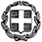 ΕΛΛΗΝΙΚΗ ΔΗΜΟΚΡΑΤΙΑ      ΥΠΟΥΡΓΕΙΟ ΠΑΙΔΕΙΑΣ, ΕΡΕΥΝΑΣ               & ΘΡΗΣΚΕΥΜΑΤΩΝ -----ΠΕΡΙΦΕΡΕΙΑΚΗ ΔΙΕΥΘΥΝΣΗ ΠΡΩΤΟΒΑΘΜΙΑΣ & ΔΕΥΤΕΡΟΒΑΘΜΙΑΣ     ΕΚΠΑΙΔΕΥΣΗΣ ΗΠΕΙΡΟΥ-----Κ.Π.Ε. ΠΡΑΜΑΝΤΩΝΠράμαντα, 19 Σεπτεμβρίου 2019 Αρ. Πρωτ.: 37ΠΡΟΣ:ΠΕΔΙΕΚ ΗπείρουΔΠΕ και ΔΔΕ Ιωαννίνων, Άρτας, Θεσπρωτίας και Πρέβεζας(διά της ΠΕΔΙΕΚ Ηπείρου)Ταχ. Δ/νση:	Πράμαντα ΙωαννίνωνΤ.Κ. – Πόλη: 	44001 ΠΡΑΜΑΝΤΑ e-mail:                 kpepram@otenet.grWebsite:             www.kpepramanton.grΠληροφορίες: 	  Αικατερίνα Κατέρη          Τηλέφωνο:  	    2659061670	 FAX:		    2659061670Σχολικές Μονάδες ΔιευθύνσεωνΔΠΕ & ΔΔΕ Ηπείρου (διά των ΥπευθύνωνΣχολικών Δραστηριοτήτων)ΠΙΝΑΚΑΣ ΠΡΟΓΡΑΜΜΑΤΩΝ ΤΟΥ Κ.Π.Ε. ΠΡΑΜΑΝΤΩΝ(λεπτομέρειες για τα προγράμματά μας θα βρείτε στην ιστοσελίδα μας www.kpepramanton.gr)ΠΙΝΑΚΑΣ ΠΡΟΓΡΑΜΜΑΤΩΝ ΤΟΥ Κ.Π.Ε. ΠΡΑΜΑΝΤΩΝ(λεπτομέρειες για τα προγράμματά μας θα βρείτε στην ιστοσελίδα μας www.kpepramanton.gr)ΠΙΝΑΚΑΣ ΠΡΟΓΡΑΜΜΑΤΩΝ ΤΟΥ Κ.Π.Ε. ΠΡΑΜΑΝΤΩΝ(λεπτομέρειες για τα προγράμματά μας θα βρείτε στην ιστοσελίδα μας www.kpepramanton.gr)ΠΙΝΑΚΑΣ ΠΡΟΓΡΑΜΜΑΤΩΝ ΤΟΥ Κ.Π.Ε. ΠΡΑΜΑΝΤΩΝ(λεπτομέρειες για τα προγράμματά μας θα βρείτε στην ιστοσελίδα μας www.kpepramanton.gr)ΠΙΝΑΚΑΣ ΠΡΟΓΡΑΜΜΑΤΩΝ ΤΟΥ Κ.Π.Ε. ΠΡΑΜΑΝΤΩΝ(λεπτομέρειες για τα προγράμματά μας θα βρείτε στην ιστοσελίδα μας www.kpepramanton.gr)ΠΙΝΑΚΑΣ ΠΡΟΓΡΑΜΜΑΤΩΝ ΤΟΥ Κ.Π.Ε. ΠΡΑΜΑΝΤΩΝ(λεπτομέρειες για τα προγράμματά μας θα βρείτε στην ιστοσελίδα μας www.kpepramanton.gr)Α/ΑΤΙΤΛΟΣ ΠΡΟΓΡΑΜΜΑΤΟΣΘΕΜΑΤΙΚΗ ΕΝΟΤΗΤΑΟΜΑΔΑ ΣΤΟΧΟΣΔΙΑΡΚΕΙΑΠΕΔΙΟ ΥΛΟΠΟΙΗΣΗΣ1Γλυπτά και ανάγλυφα της Απείρου Χώρας. Από το μουσείο της Γης στο Μουσείο Σύγχρονης Τέχνης «Θ. Παπαγιάννης»Περιβαλλοντική και Μουσειακή Εκπαίδευση Μαθητές νηπιαγωγείου, δημοτικού, γυμνασίου, λυκείου ΜονοήμεροΕλληνικό Δήμου Β. Τζουμέρκων2ΧΥΤΑ Ελληνικού : το χοροστάσι των απορριμμάτωνΔιαχείριση απορριμμάτωνΜαθητές νηπιαγωγείου, δημοτικού, γυμνασίου, λυκείουΜονοήμεροΕλληνικό Δήμου Β. Τζουμέρκων3Το Σχολείο του Δάσους και η εκπαίδευση του Μικρού ΔέντρουΔασικό οικοσύστημαΜαθητές νηπιαγωγείου, δημοτικούΜονοήμεροΛάζαινα Δήμου Β. Τζουμέρκων4Άραχθος, ο αγγελιοφόρος των βουνώνΝερό, ποτάμιΜαθητές δημοτικού, γυμνασίου, λυκείουΜονοήμεροΓέφυρα Πλάκας5Τα μυστικά του σπηλαίου της ΑνεμότρυπαςΣπήλαιοΜαθητές δημοτικού, γυμνασίου, λυκείουΜονοήμεροΠράμαντα6Η διαθήκη της Μητέρας Γης και οι κληρονόμοι της χώρας του ΑθάμαΓεωλογική Κληρονομιά - ΓεωδιατήρησηΜαθητές δημοτικού, γυμνασίου, λυκείουΔιήμεροΠράμαντα7Εθνικό Πάρκο Τζουμέρκων, Περιστερίου και Χαράδρας ΑράχθουΠροστατευόμενες ΠεριοχέςΜαθητές δημοτικού, γυμνασίου, λυκείουΤριήμεροΠράμαντα8Φυσικό περιβάλλον και ιστορικό τοπίο των ΤζουμέρκωνΠαραδοσιακοί οικισμοίΜαθητές δημοτικού, γυμνασίου, λυκείουΤριήμεροΠράμαντα, Συρράκο, Καλαρρύτες9Εν σώματι υγιεί – Υπαίθριες ΔραστηριότητεςΥπαίθριες ΔραστηριότητεςΜαθητές δημοτικού, γυμνασίου, λυκείουΔιήμεροΠράμαντα, Άγναντα10Τοπία και τόποι λατρείας – Η πνευματική διάσταση της Π.Ε.Ιστορικό τοπίοΜαθητές δημοτικού, γυμνασίου, λυκείουΜονοήμερο, ΔιήμεροΠράμαντα, Μονή Κηπίνας